DATOS SOLICITADOS PARA FICHAS DE TRÁMITES/SERVICIOS MUNICIPALES 2019FICHA DE TRÁMITE O SERVICIOFICHA DE TRÁMITE O SERVICIOFICHA DE TRÁMITE O SERVICIOFICHA DE TRÁMITE O SERVICIOFICHA DE TRÁMITE O SERVICIOFICHA DE TRÁMITE O SERVICIOFICHA DE TRÁMITE O SERVICIODependencia o EntidadJunta de Agua Potable, Drenaje, Alcantarillado y Saneamiento del Municipio de Irapuato, Gto.Junta de Agua Potable, Drenaje, Alcantarillado y Saneamiento del Municipio de Irapuato, Gto.Junta de Agua Potable, Drenaje, Alcantarillado y Saneamiento del Municipio de Irapuato, Gto.Junta de Agua Potable, Drenaje, Alcantarillado y Saneamiento del Municipio de Irapuato, Gto.Junta de Agua Potable, Drenaje, Alcantarillado y Saneamiento del Municipio de Irapuato, Gto.Junta de Agua Potable, Drenaje, Alcantarillado y Saneamiento del Municipio de Irapuato, Gto.Nombre de la Unidad AdministrativaGerencia de Comercialización / Dirección de Atención a UsuariosGerencia de Comercialización / Dirección de Atención a UsuariosGerencia de Comercialización / Dirección de Atención a UsuariosGerencia de Comercialización / Dirección de Atención a UsuariosGerencia de Comercialización / Dirección de Atención a UsuariosGerencia de Comercialización / Dirección de Atención a UsuariosNombre del Trámite o ServicioNombre del Trámite o ServicioNombre del Trámite o ServicioClaveClaveFecha de RegistroFecha de RegistroCambio de titular  o razón socialCambio de titular  o razón socialCambio de titular  o razón socialMT-IRA-JA-14MT-IRA-JA-1402/01/201902/01/2019Objetivo del Trámite o ServicioObjetivo del Trámite o ServicioObjetivo del Trámite o ServicioObjetivo del Trámite o ServicioObjetivo del Trámite o ServicioObjetivo del Trámite o ServicioObjetivo del Trámite o ServicioMantener el padrón de usuarios del Organismo Operador JAPAMI actualizadoMantener el padrón de usuarios del Organismo Operador JAPAMI actualizadoMantener el padrón de usuarios del Organismo Operador JAPAMI actualizadoMantener el padrón de usuarios del Organismo Operador JAPAMI actualizadoMantener el padrón de usuarios del Organismo Operador JAPAMI actualizadoMantener el padrón de usuarios del Organismo Operador JAPAMI actualizadoMantener el padrón de usuarios del Organismo Operador JAPAMI actualizadoUsuariosUsuariosUsuariosUsuariosUsuariosUsuariosUsuariosPúblico en generalPúblico en generalPúblico en generalPúblico en generalPúblico en generalPúblico en generalPúblico en generalDocumento que se ObtieneCostoCostoTiempo de RespuestaTiempo de RespuestaVigencia del ServicioVigencia del ServicioComprobante del cambio de propietario$ 51.80 en todos los giros se agrega  I.V.A$ 51.80 en todos los giros se agrega  I.V.AInmediataInmediataIndefinida.Indefinida.LUGAR DONDE SE REALIZALUGAR DONDE SE REALIZALUGAR DONDE SE REALIZALUGAR DONDE SE REALIZALUGAR DONDE SE REALIZALUGAR DONDE SE REALIZALUGAR DONDE SE REALIZAOficina ReceptoraOficinas GeneralesOficinas GeneralesOficinas GeneralesOficinas GeneralesOficinas GeneralesOficinas GeneralesDomicilioProlongación Juan José Torres Landa # 1720, Colonia Independencia C.P. 36569Prolongación Juan José Torres Landa # 1720, Colonia Independencia C.P. 36569MunicipioMunicipioIrapuato, Gto.Irapuato, Gto.Teléfono01 (462) 60 6 91 00 ext. 160 y 186.01 (462) 60 6 91 00 ext. 160 y 186.FaxFaxNo aplica.No aplica.HorarioLunes a Viernes de 8:00 a.m. a 3:30 p.m.Lunes a Viernes de 8:00 a.m. a 3:30 p.m.Correo ElectrónicoCorreo Electrónicoatenciondeusuarios@japami.gob.mxatenciondeusuarios@japami.gob.mxOficina ReceptoraOficina ReceptoraOficinas Los ReyesOficinas Los ReyesOficinas Los ReyesOficinas Los ReyesOficinas Los ReyesDomicilioDomicilioBlvd. Los Reyes #415, Col. Los ReyesBlvd. Los Reyes #415, Col. Los ReyesMunicipioMunicipioIrapuato, Gto.TeléfonoTeléfono01 (462) 62 7 01 9701 (462) 62 7 01 97FaxFaxNo aplica.HorarioHorarioLunes a Viernes de 8:00 a.m. a 3:30 p.m.Lunes a Viernes de 8:00 a.m. a 3:30 p.m.Correo ElectrónicoCorreo Electrónicoatenciondeusuarios@japami.gob.mxOficina ResultoraOficina ResultoraOficinas Los ReyesOficinas Los ReyesOficinas Los ReyesOficinas Los ReyesOficinas Los ReyesOficina ReceptoraOficina ReceptoraCentro de GobiernoCentro de GobiernoCentro de GobiernoCentro de GobiernoCentro de GobiernoDomicilioDomicilioÁlvaro Obregón 148, Barrio de San Vicente, 36588 Irapuato, Gto.Álvaro Obregón 148, Barrio de San Vicente, 36588 Irapuato, Gto.MunicipioMunicipioIrapuato, Gto.TeléfonoTeléfono01 (462) 60 69 999, ext. 1622.01 (462) 60 69 999, ext. 1622.FaxFaxNo aplica.HorarioHorarioLunes a Viernes de 8:30 a.m. a 3:00 p.m.Lunes a Viernes de 8:30 a.m. a 3:00 p.m.Correo ElectrónicoCorreo Electrónicoatenciondeusuarios@japami.gob.mxOficina ResultoraOficina ResultoraCentro de Gobierno / 1er piso (Ventanilla VEN)Centro de Gobierno / 1er piso (Ventanilla VEN)Centro de Gobierno / 1er piso (Ventanilla VEN)Centro de Gobierno / 1er piso (Ventanilla VEN)Centro de Gobierno / 1er piso (Ventanilla VEN)REQUISITOSREQUISITOSREQUISITOSDOCUMENTOS REQUERIDOSDOCUMENTOS REQUERIDOSDOCUMENTOS REQUERIDOSDOCUMENTOS REQUERIDOSREQUISITOSREQUISITOSREQUISITOSORIGINALORIGINALCOPIA SIMPLECOPIA SIMPLE1. Para cambio de propietario con giro de casa habitación deberá presentar la siguiente documentación:a) Copia del recibo del pago del impuesto predial o escritura pública notariada o contrato de compraventa notariado tamaño carta.1. Para cambio de propietario con giro de casa habitación deberá presentar la siguiente documentación:a) Copia del recibo del pago del impuesto predial o escritura pública notariada o contrato de compraventa notariado tamaño carta.1. Para cambio de propietario con giro de casa habitación deberá presentar la siguiente documentación:a) Copia del recibo del pago del impuesto predial o escritura pública notariada o contrato de compraventa notariado tamaño carta.0011b) Copia de Identificación Oficial del titular.  b) Copia de Identificación Oficial del titular.  b) Copia de Identificación Oficial del titular.  0011c)   En caso de no acudir el titular anexar carta poder y copia de Identificación Oficial del tramitantec)   En caso de no acudir el titular anexar carta poder y copia de Identificación Oficial del tramitantec)   En caso de no acudir el titular anexar carta poder y copia de Identificación Oficial del tramitante00112. Para cambio de razón social deberá presentar la siguiente documentación:a) Copia del recibo del pago del impuesto predial o escritura pública notariada o contrato de compraventa notariado tamaño carta.2. Para cambio de razón social deberá presentar la siguiente documentación:a) Copia del recibo del pago del impuesto predial o escritura pública notariada o contrato de compraventa notariado tamaño carta.2. Para cambio de razón social deberá presentar la siguiente documentación:a) Copia del recibo del pago del impuesto predial o escritura pública notariada o contrato de compraventa notariado tamaño carta.0011b) Copia de identificación oficial del propietario.b) Copia de identificación oficial del propietario.b) Copia de identificación oficial del propietario.0011c) Copia de credencial de elector del tramitante o representante legal.c) Copia de credencial de elector del tramitante o representante legal.c) Copia de credencial de elector del tramitante o representante legal.0011d) Copia poder expedida y firmada por el propietario.d) Copia poder expedida y firmada por el propietario.d) Copia poder expedida y firmada por el propietario.0011e) Copia del Acta Constitutiva.e) Copia del Acta Constitutiva.e) Copia del Acta Constitutiva.0011f) Copia del RFC.f) Copia del RFC.f) Copia del RFC.0011g) Copia del poder o nombramiento otorgado al representante legal por parte de la razón social.g) Copia del poder o nombramiento otorgado al representante legal por parte de la razón social.g) Copia del poder o nombramiento otorgado al representante legal por parte de la razón social.0011ObservacionesObservacionesObservacionesObservacionesObservacionesObservacionesObservacionesQue la cuenta se encuentre sin adeudo y realizar el pago correspondiente en el área de cajas.Datos y documentos específicos que debe contener o se deben adjuntar al trámite:Si es arrendatario y solicita un cambio de razón social, debe presentar autorización del propietario por escrito.La cuenta no debe presentar adeudo.Verificar documentaciónQue la cuenta se encuentre sin adeudo y realizar el pago correspondiente en el área de cajas.Datos y documentos específicos que debe contener o se deben adjuntar al trámite:Si es arrendatario y solicita un cambio de razón social, debe presentar autorización del propietario por escrito.La cuenta no debe presentar adeudo.Verificar documentaciónQue la cuenta se encuentre sin adeudo y realizar el pago correspondiente en el área de cajas.Datos y documentos específicos que debe contener o se deben adjuntar al trámite:Si es arrendatario y solicita un cambio de razón social, debe presentar autorización del propietario por escrito.La cuenta no debe presentar adeudo.Verificar documentaciónQue la cuenta se encuentre sin adeudo y realizar el pago correspondiente en el área de cajas.Datos y documentos específicos que debe contener o se deben adjuntar al trámite:Si es arrendatario y solicita un cambio de razón social, debe presentar autorización del propietario por escrito.La cuenta no debe presentar adeudo.Verificar documentaciónQue la cuenta se encuentre sin adeudo y realizar el pago correspondiente en el área de cajas.Datos y documentos específicos que debe contener o se deben adjuntar al trámite:Si es arrendatario y solicita un cambio de razón social, debe presentar autorización del propietario por escrito.La cuenta no debe presentar adeudo.Verificar documentaciónQue la cuenta se encuentre sin adeudo y realizar el pago correspondiente en el área de cajas.Datos y documentos específicos que debe contener o se deben adjuntar al trámite:Si es arrendatario y solicita un cambio de razón social, debe presentar autorización del propietario por escrito.La cuenta no debe presentar adeudo.Verificar documentaciónQue la cuenta se encuentre sin adeudo y realizar el pago correspondiente en el área de cajas.Datos y documentos específicos que debe contener o se deben adjuntar al trámite:Si es arrendatario y solicita un cambio de razón social, debe presentar autorización del propietario por escrito.La cuenta no debe presentar adeudo.Verificar documentaciónFundamentos de LeyFundamentos de LeyFundamentos de LeyFundamentos de LeyFundamentos de LeyFundamentos de LeyFundamentos de Ley*Ley de Ingresos para el Municipio de Irapuato, Guanajuato, para el Ejercicio Fiscal del año 2019, Artículo 14, Fracc. X inciso b. *Código Territorial para el Estado y los Municipios de Guanajuato, Artículo 329 Fracc. VI.*Ley de Ingresos para el Municipio de Irapuato, Guanajuato, para el Ejercicio Fiscal del año 2019, Artículo 14, Fracc. X inciso b. *Código Territorial para el Estado y los Municipios de Guanajuato, Artículo 329 Fracc. VI.*Ley de Ingresos para el Municipio de Irapuato, Guanajuato, para el Ejercicio Fiscal del año 2019, Artículo 14, Fracc. X inciso b. *Código Territorial para el Estado y los Municipios de Guanajuato, Artículo 329 Fracc. VI.*Ley de Ingresos para el Municipio de Irapuato, Guanajuato, para el Ejercicio Fiscal del año 2019, Artículo 14, Fracc. X inciso b. *Código Territorial para el Estado y los Municipios de Guanajuato, Artículo 329 Fracc. VI.*Ley de Ingresos para el Municipio de Irapuato, Guanajuato, para el Ejercicio Fiscal del año 2019, Artículo 14, Fracc. X inciso b. *Código Territorial para el Estado y los Municipios de Guanajuato, Artículo 329 Fracc. VI.*Ley de Ingresos para el Municipio de Irapuato, Guanajuato, para el Ejercicio Fiscal del año 2019, Artículo 14, Fracc. X inciso b. *Código Territorial para el Estado y los Municipios de Guanajuato, Artículo 329 Fracc. VI.*Ley de Ingresos para el Municipio de Irapuato, Guanajuato, para el Ejercicio Fiscal del año 2019, Artículo 14, Fracc. X inciso b. *Código Territorial para el Estado y los Municipios de Guanajuato, Artículo 329 Fracc. VI.Fundamentos ReglamentariosFundamentos ReglamentariosFundamentos ReglamentariosFundamentos ReglamentariosFundamentos ReglamentariosFundamentos ReglamentariosFundamentos ReglamentariosReglamento interno de la Junta de Agua Potable, Drenaje, Alcantarillado y Saneamiento del Municipio de Irapuato Artículo 115, Art. 129 Fracc. V, VI y VII y articulo 131Reglamento interno de la Junta de Agua Potable, Drenaje, Alcantarillado y Saneamiento del Municipio de Irapuato Artículo 115, Art. 129 Fracc. V, VI y VII y articulo 131Reglamento interno de la Junta de Agua Potable, Drenaje, Alcantarillado y Saneamiento del Municipio de Irapuato Artículo 115, Art. 129 Fracc. V, VI y VII y articulo 131Reglamento interno de la Junta de Agua Potable, Drenaje, Alcantarillado y Saneamiento del Municipio de Irapuato Artículo 115, Art. 129 Fracc. V, VI y VII y articulo 131Reglamento interno de la Junta de Agua Potable, Drenaje, Alcantarillado y Saneamiento del Municipio de Irapuato Artículo 115, Art. 129 Fracc. V, VI y VII y articulo 131Reglamento interno de la Junta de Agua Potable, Drenaje, Alcantarillado y Saneamiento del Municipio de Irapuato Artículo 115, Art. 129 Fracc. V, VI y VII y articulo 131Reglamento interno de la Junta de Agua Potable, Drenaje, Alcantarillado y Saneamiento del Municipio de Irapuato Artículo 115, Art. 129 Fracc. V, VI y VII y articulo 131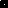 